The following star maps position Vesta for the following dates in Gemini.1st March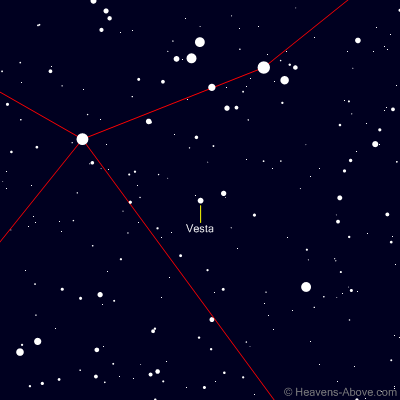 11th March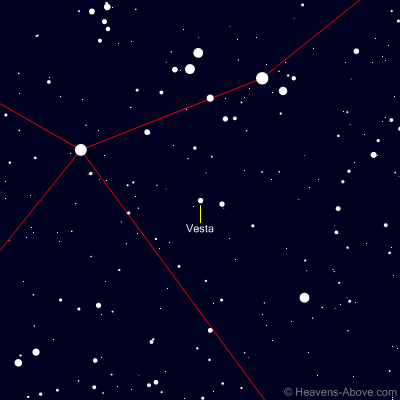 21st March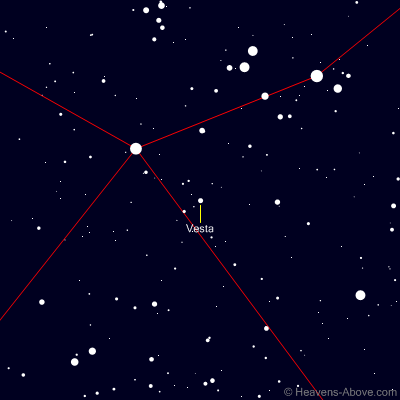 31st March. Top bright left star is Pollux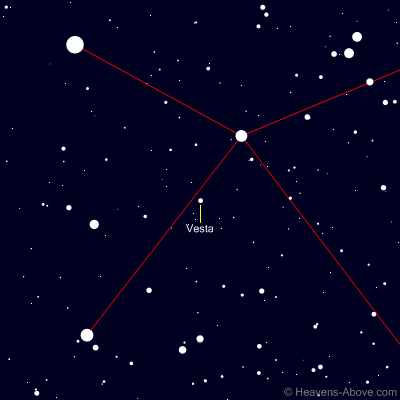 From Adrian Zielonka